СООБЩЕНИЕо проведении внеочередного Общего собрания акционеров АО «Чеченэнерго»Акционерное общество «Чеченэнерго» сообщает о проведении внеочередного Общего собрания акционеров в форме заочного голосования со следующей повесткой дня:Об определении количества, номинальной стоимости, категории (типа) объявленных акций АО «Чеченэнерго» и прав, предоставляемых этими акциями.О внесении изменений в Устав АО «Чеченэнерго».О внесении изменений в решение об увеличении уставного капитала АО «Чеченэнерго» путем размещения дополнительных акций, принятое внеочередным Общим собранием акционеров АО «Чеченэнерго» 30.04.2020 (протокол от 30.04.2020 № 20).Дата проведения Общего собрания акционеров АО «Чеченэнерго» (дата окончания приема заполненных бюллетеней): 27 сентября 2022 года.При определении кворума и подведении итогов голосования учитываются голоса, представленные бюллетенями для голосования, полученными Обществом не позднее 26 сентября 2022 года. Почтовый адрес, по которому должен быть направлен заполненный бюллетень для голосования: 109052, Россия, г. Москва, ул. Новохохловская, д. 23, стр. 1, АО «СТАТУС».С информацией (материалами), предоставляемой при подготовке к проведению внеочередного Общего собрания акционеров Общества, лица, имеющие право на участие во внеочередном Общем собрании акционеров Общества, могут ознакомиться в период с 06.09.2022 по 26.09.2022, с 09 часов 00 минут до 16 часов 00 минут, за исключением выходных и праздничных дней, а также 27.09.2022 в день проведения внеочередного Общего собрания акционеров по следующим адресам:- Ставропольский край, г. Пятигорск, ул. Подстанционная, д. 13А, ПАО «Россети Северный Кавказ», тел. (8793) 23-91-26;- Россия, г. Москва, ул. Новохохловская, д. 23, стр. 1, АО «СТАТУС», тел. (495) 280-04-87;- а также с 06.09.2022 на веб-сайте Общества в сети Интернет: www.chechenergo.ru. В случае, если зарегистрированным в реестре акционеров Общества лицом является номинальный держатель акций, указанная информация (материалы) направляется до 06.09.2022 в электронной форме (в форме электронных документов) регистратору АО «СТАТУС» для направления номинальному держателю акций.Список лиц, имеющих право на участие во внеочередном Общем собрании акционеров АО «Чеченэнерго», составлен по состоянию на 02 сентября 2022 года.Совет директоров АО «Чеченэнерго»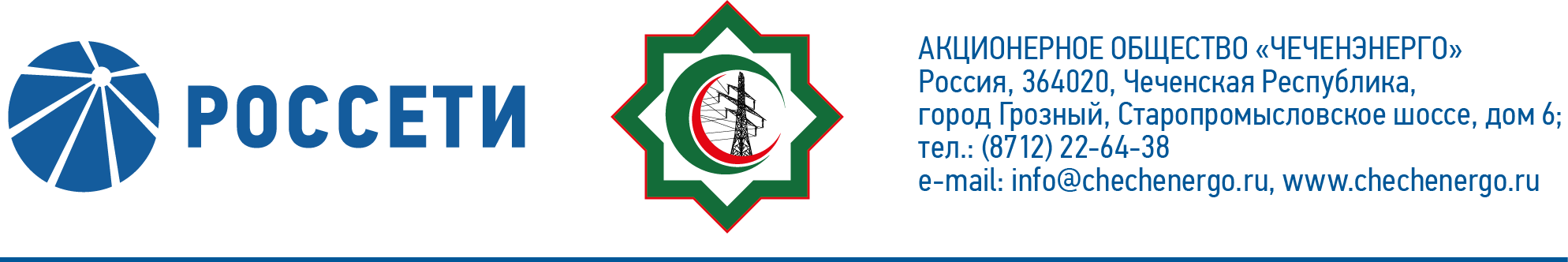 